ПРОЕКТ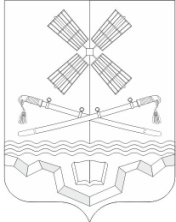 РОССИЙСКАЯ ФЕДЕРАЦИЯРОСТОВСКАЯ ОБЛАСТЬТАРАСОВСКИЙ РАЙОНМУНИЦИПАЛЬНОЕ ОБРАЗОВАНИЕ «ТАРАСОВСКОЕ СЕЛЬСКОЕ ПОСЕЛЕНИЕ»АДМИНИСТРАЦИЯ ТАРАСОВСКОГО СЕЛЬСКОГО ПОСЕЛЕНИЯПОСТАНОВЛЕНИЕ__  ноября 2022 года                           № __                                  п. ТарасовскийО назначении публичных слушаний по проекту решения«О бюджете Тарасовского сельского поселения Тарасовского районана 2023 год и на плановый период 2024 и 2025 годов»На основании Федерального закона от 06.10.2003 года № 131 – ФЗ «Об общих принципах организации местного самоуправления в Российской Федерации» и в соответствии со статьей 13 Устава муниципального образования «Тарасовское сельское поселение»ПОСТАНОВЛЯЮ:1. Назначить публичные слушания по проекту решения «О бюджете Тарасовского сельского поселения Тарасовского района на 2023 год и на плановый период 2024 и 2025 годов» на 09 декабря 2022 года на 16 часов 00 минут.Публичные слушания провести в Администрации Тарасовского сельского поселения по адресу: п. Тарасовский, ул. Ленина, 79.2. Установить, что замечания и предложения к проекту решения направляются в письменном виде председателю Собрания депутатов - главе Тарасовского сельского поселения не позднее 5 декабря 2022 года по адресу: ул. Ленина, д. 79, п. Тарасовский, Тарасовский район, Ростовская область, 346050, либо в электронном виде по адресу электронной почты sp37391@donpac.ru.3. Настоящее постановление вступает в силу со дня его официального опубликования.4. Контроль за выполнением настоящего постановления оставляю за собой.Глава АдминистрацииТарасовского сельского поселения				         А.В. Бахаровский